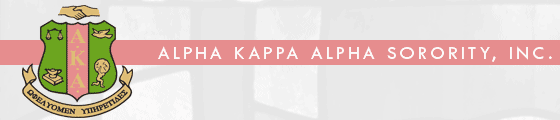 Alpha Kappa Alpha Sorority, Inc.Phi Phi Omega ChapterAlpharetta, GABETTYE LEWIS MAYE Scholarship Application2017The Phi Phi Omega Chapter of Alpha Kappa Alpha Sorority, Inc. is committed to the development of America’s youth. In addition to engaging in mentoring, education, health & wellness and economic development programs, we feel it is important to aid in developing talented young Americans in pursuit of higher education. Through gifts provided by our community donors and the contributions from members of Phi Phi Omega, we are pleased to announce the availability of the Bettye Lewis Maye Scholarship. Applications must be typed or printed legibly. We are excited about your interest in applying.                         Application Deadline: Saturday, April 8, 2017The Bettye Lewis Maye Scholarship is available to female students. Applicants must meet all the eligibility requirements and deadlines to qualify. A panel interview is required. Scholarship awards must be applied toward tuition, educational equipment, fees and books. Eligibility for all scholarships requires that the applicant:Is an African American female resident of North Fulton County, Georgia, orIs a Strands of Elegance Cotillion Debutante residing outside North Fulton County, Georgia Is a high school seniorDemonstrates leadership, community involvement and serviceSubmits the following documents:Application Checklist/Certification of Information FormComplete application package – incomplete applications will not be consideredOfficial academic transcript from your high schoolCopy of SAT and/or ACT scoresEssay on a specified topicProof of acceptance at a college or universityTwo recommendation forms (from a church, high school or community leader that is NOT a relative)One recent photograph for use in Phi Phi Omega’s publications and announcementsRequired rules document with applicant’s and parent’s signaturesIn addition to the above criteria, the specific requirements to receive the scholarship are identified below: APPLICANT INFORMATION 	Name:   		Last	First	MiddleHome Address:  	City: 	State: 	Zip Code:  	Date of Birth: 	Home phone: (	)  	mm/dd/yyyyCell phone: (	)  	 Alternate phone: (	)  	Email address:  	Parents’ Names:  	 AC ADEMIC / COMMUNITY INFORMATION 	Name of High School:  	City: 	State: 	Zip Code:  	Anticipated Date of Graduation	GPA	SAT SCORE	ACT SCOREList your academic achievements, honors, accomplishments and give the date(s) received.List school organizations and time commitment. COLLEGE INFORMATION 	  College you plan to attend:City: 	State: 	Zip Code:  	Have you applied?	Yes	No	Have you been accepted?	Yes	Pending notification Anticipated major field of study:  				 LEADERSHIP 	List and describe your leadership involvement over the past four (4) years. COMMUNITY SERVICE 	List any community service activities in which you have participated. MEMBERSHIP 	Are you involved in any Alpha Kappa Alpha Sorority program initiatives (i.e. mentoring, educational programs)?	Yes	NoIf yes, list the program and your mentor/facilitator’s name and contact information:Are you a previous Alpha Kappa Alpha Sorority scholarship recipient?	Yes	No If yes, what year?ESSAYPlease attach a 300-500 word essay on one of the following prominent issues (select one and explain its effect on you).Hashtags trend worldwide. Give us a hashtag you wish were trending and why?Describe the world you come from- for example, your family, community or school – and tell us how your world has shaped your dreams and aspirations.What effect, if any, do you think social media has had on the way we communicate in America?Recount an incident or time when you experienced failure. How did it affect you and what lessons did you learn?.CAREER GOALSTell us about your career goals.Required Rules for Applicants to Participate in the Scholarship Selection ProcessApplicants for the Phi Phi Omega Bettye Lewis Maye Scholarship must meet all Eligibility Requirements as defined in the scholarship application.Selection tools, selection criteria, test scores, GPAs, rankings, essays or other data used in evaluating candidates will not be shared with applicants, their parents or any other persons who are not members of the interview selection process.Relatives or guardians of applicants will not be allowed to participate in the application review, interview, or selection process.Applicants and parents agree to respect the integrity of the process and the members of the Selection Committee.All candidates will be evaluated fairly and equitably.The decisions of the Selection Committee shall be final and binding. Explanations or rationale for decisions made will not be provided to any applicant or parent.I certify that I have read, understood, and will abide by these required rules. 	_ 									(Applicant’s Signature)				(Date)	_ 									(Parent’s Signature)				(Date)APPLICATION CHECKLIST/CERTIFICATION OF INFORMATION FORMAll applications must be completed in their entirety to be considered for an award. Applications must be typed or printed legibly. Before submitting your application, be sure that the following items in the checklist have been enclosed and emailed:Completed APPLICATION CHECKLIST and signed CERTIFICATION OF INFORMATION FORMOne (1) original completed APPLICATION PACKAGE One (1) official copy of your TRANSCRIPT One (1) copy of SAT and/or ACT scoresRequired typed ESSAYProof of acceptance at a college or universityTwo (2) RECOMMENDATION FORMS emailed separately as requiredOne recent digital PHOTOGRAPH for use in Phi Phi Omega’s publications and announcements Required Rules document with applicant’s and parent’s signaturePhi Phi Omega reserves the right to eliminate any incomplete, unsigned, late or illegible applications.Certification of InformationBy signing below, I certify that the information in this application and any accompanying documents are accurate and complete to the best of my knowledge. I certify that my essay excluding any words not in quotation marks, or not cited regarding the source, are my own.  If I am selected for a scholarship, I authorize release of biographical information and use of my photograph for use in publicity related to Friends For Life Foundation Inc.Applicant Signature                                                                               DateTo be considered, your application must be completed and emailed bySaturday, April 8, 2017 to:scholarships@phiphiomega.comIf you have any questions, please contact Phi Phi Omega via email:scholarships@phiphiomega.comRECOMMENDATION FORMSection I – To be completed by ApplicantName of Applicant  	Section II – To be completed by a high school, college, church, or community leader who knows the applicant well enough to answer questions about her leadership skills. The person completing this section must not be related to the applicant.How long have you known the applicant? _	 In what capacity have you been acquainted?Please give your personal appraisal of the applicant:Category	Excellent	Good	Fair	PoorDo Not KnowWhat are the characteristics that make you believe this applicant will be a successful college student?Comment on the applicant’s judgment and maturity.PLEASE COMPLETE THIS FORM IN ITS ENTIRETLY, INCLUDING THE INFORMATION BELOW.  ONCE COMPLETED PLEASE EMAIL THIS FORM PROMPTLY TO SCHOLARSHIPS@PHIPHIOMEGA.COM BEFORE THE SATURDAY, APRIL 8, 2017 SCHOLARSHIP DEADLINE.Signature  	                                Date                           	         Print Name	                                                                          	Title	                                                                            	  School/Organization 	                                                                  	  City 	 	State 	          _RECOMMENDATION FORMSection I – To be completed by ApplicantName of Applicant  	Section II – To be completed by a high school, college, church, or community leader who knows the applicant well enough to answer questions about her leadership skills. The person completing this section must not be related to the applicant.How long have you known the applicant? _	 In what capacity have you been acquainted?Please give your personal appraisal of the applicant:Category	Excellent	Good	Fair	PoorDo Not KnowWhat are the characteristics that make you believe this applicant will be a successful college student?Comment on the applicant’s judgment and maturity.PLEASE COMPLETE THIS FORM IN ITS ENTIRETLY, INCLUDING THE INFORMATION BELOW.  ONCE COMPLETED PLEASE EMAIL THIS FORM PROMPTLY TO SCHOLARSHIPS@PHIPHIOMEGA.COM BEFORE THE SATURDAY, APRIL 8, 2017 SCHOLARSHIP DEADLINE.Signature  	                                Date                           	         Print Name	                                                                          	Title	                                                                            	  School/Organization 	                                                                  	  City 	 	State 	          _BETTYE LEWIS MAYE SCHOLARSHIP  APPLICATION$2,000Based on academic achievement, high ethical standards, and commitment to pursuing a degree in chosen field of study, community service and school involvement.Bettye Lewis Maye is a Silver Star member (25 years or more) of the Alpha Kappa Alpha Sorority, Inc. She relocated to Alpharetta, GA from Fairfax, VA in 1996 and upon discovering that no chapter of Alpha Kappa Alpha existed in the North Fulton area, Mrs. Maye and sister sorority members chartered the Phi Phi Omega chapter in 2001. As the organizing President, Mrs. Maye was the impetus behind a signature rite-of-passage event for young, African American high school juniors and seniors --The Alpha Pearls Cotillion. This cotillion continues to be an event of significance throughout the metropolitan Atlanta area; scholarships are provided to many of the participants. In 2006, Phi Phi Omega unanimously agreed to name one of the scholarships being awarded to a high school senior, the Bettye Lewis Maye Scholarship. Mrs. Maye is the mother of a sorority member, Felicia Maye Moment and the wife of Roland H. Maye. She resides in Alpharetta, GA and is a member of the Zion Missionary Baptist Church.Community ServiceSAT score 1500 or above (older SAT format) or 1090 (new SAT format), ACT score 20 or aboveEssayExtra-Curricular Activities Demonstrated leadership abilities African American Female High School SeniorBettye Lewis Maye is a Silver Star member (25 years or more) of the Alpha Kappa Alpha Sorority, Inc. She relocated to Alpharetta, GA from Fairfax, VA in 1996 and upon discovering that no chapter of Alpha Kappa Alpha existed in the North Fulton area, Mrs. Maye and sister sorority members chartered the Phi Phi Omega chapter in 2001. As the organizing President, Mrs. Maye was the impetus behind a signature rite-of-passage event for young, African American high school juniors and seniors --The Alpha Pearls Cotillion. This cotillion continues to be an event of significance throughout the metropolitan Atlanta area; scholarships are provided to many of the participants. In 2006, Phi Phi Omega unanimously agreed to name one of the scholarships being awarded to a high school senior, the Bettye Lewis Maye Scholarship. Mrs. Maye is the mother of a sorority member, Felicia Maye Moment and the wife of Roland H. Maye. She resides in Alpharetta, GA and is a member of the Zion Missionary Baptist Church.Those applicants meeting the established criteria will be required to participate in a panel interviewThose applicants meeting the established criteria will be required to participate in a panel interviewprocess.Scholastic achievementCommunity serviceLeadership skillsCommitment to obtaining a college degreeGoal settingCharacter and personalityInitiative and driveScholastic achievementCommunity serviceLeadership skillsCommitment to obtaining a college degreeGoal settingCharacter and personalityInitiative and drive